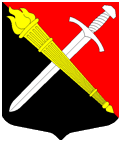 АДМИНИСТРАЦИЯМуниципальное образование Тельмановское сельское поселение Тосненского района Ленинградской областиП О С Т А Н О В Л Е Н И Е« 18 » марта  2019 г.                                                                                               №  65 Об утверждении Положения «О порядке взаимодействия администрации МО Тельмановское сельское поселение с территориальными органами безопасности, МВД, УФМС и органами ФС войск национальной гвардии РФ  по вопросам профилактики терроризма и экстремизма, а также минимизации и (или) ликвидации последствий проявлений терроризма и экстремизма, противодействию
нелегальной миграции на территории МО Тельмановское сельское поселение Тосненского района ЛО      В целях реализации на территории муниципального образования Тельмановское сельское поселение государственной политики в области профилактики терроризма и экстремизма, руководствуясь пунктом 7.1 части 1 статьи 14 Федерального закона от 06.10.2003 г. № 131-ФЗ «Об общих принципах организации местного самоуправления в Российской Федерации», частью 3 статьи 5 Федерального закона от 06.03.2006 г. № 35-ФЗ «О противодействии терроризму», статьями 4 и 5 Федерального закона от 25.07.2002 г. № 114-ФЗ «О противодействии экстремисткой деятельности», Уставом МО Тельмановское сельское поселение , администрация муниципального образования Тельмановское сельское поселение ПОСТАНОВЛЯЕТ:Утвердить Положение «О порядке взаимодействия администрации муниципального образования Тельмановское сельское поселение  с территориальными органами безопасности, МВД, УФМС, органами ФС войск национальной гвардии по вопросам профилактики терроризма и экстремизма, а также минимизации и (или) ликвидации последствий проявлений терроризма и экстремизма, противодействию нелегальной миграции на территории муниципального образования Тельмановское сельское поселение.Утвердить план мероприятий направленный на профилактику терроризма и экстремизма. В рамках безопасности в муниципальном образовании Тельмановское сельское поселение назначить ответственным лицом за взаимодействие с органами безопасности МВД, УФМС, органами ФС войск национальной гвардии инспектора –делопроизводителя по делам ГО,ЧС и ПБ Сидорова Н.Ю.  Постановление вступает в силу с момента подписания.  Настоящее постановление опубликовать на сайте администрации www.telmana.info Контроль за исполнением постановления возложить на заместителя главы администрации А.В.Лапшина Глава администрации                                                                               С.А.ПриходькоПриложение к постановлению администрации МОТельмановское сельское поселение  
 от 22.03.2019 г №  65ПОЛОЖЕНИЕ
О порядке взаимодействия администрации муниципального образования Тельмановское сельское поселение  с территориальными органами безопасности, МВД, УФМС по вопросам профилактики терроризма и экстремизма, а также минимизации и (или) ликвидации последствий проявлений терроризма и экстремизма, противодействию нелегальной миграции на территории муниципального образования Тельмановское сельское поселение Тосненского района Ленинградской области.
          Настоящее Положение разработано в соответствии с Конституцией Российской Федерации, Федеральным законом от 06.10.2003 г. № 131-ФЗ «Об общих принципах организации местного самоуправления в Российской Федерации», Федеральным законом от 06.03.2006 № 35-ФЗ "О противодействии терроризму", Федеральным законом от 25.07.2002 № 114-ФЗ "О противодействии экстремистской деятельности", Уставом МО Тельмановское сельское поселение, и регулирует отношения, возникающие в процессе противодействия террористической и экстремистской деятельности, нелегальной миграции на территории МО Тельмановское сельское поселение, в том числе при реализации установленных настоящим положением профилактических мер, направленных на предупреждение террористической и экстремистской деятельности, укрепление межнационального и межконфессионального согласия, социальную и культурную адаптацию мигрантов, профилактику межнациональных (межэтнических) конфликтов на территории поселения. Основными задачами настоящего Положения является создание:-  механизма взаимодействия администрации МО Тельмановское сельское поселение  с органами Федеральной миграционной службы по вопросам предупреждения терроризма и экстремизма, нелегальной миграции;- условий по обеспечению защиты населения, особо важных объектов, объектов жизнеобеспечения и массового пребывания людей, расположенных на территории МО Тельмановское сельское поселение, от экстремистской угрозы;-  плана мероприятий по профилактике, предупреждению, выявлению и пресечению террористической и экстремистской деятельности, нелегальной миграции, межнациональных и межконфессиональных конфликтов и иных мер, направленных на защиту социальной и культурной жизнедеятельности населения поселения;-  реализация эффективных социокультурных технологий распространения норм толерантного поведения и противодействия различным видам экстремизма и конфликтов;-  анализ информации об эффективности принимаемых мер антиэкстремистской направленности;-  расширение межведомственного сотрудничества по рассматриваемому вопросу.
I. Общие положенияНастоящее Положение регламентирует порядок и основания проведения мероприятий согласно приложению 1 по приоритетным направлениям в сфере противодействия терроризму и экстремизму, нелегальной миграции.Организационные, технические, правовые, информационные и иные меры противодействия терроризму и экстремизму, нелегальной миграции.Цель данных мероприятий состоит в совершенствовании организационной, технической, правовой и информационной базы в области профилактики терроризма и экстремизма, нелегальной миграции, укреплению межнационального и межконфессионального согласия, толерантности.
Предлагается:  реализовать указания Межведомственной комиссии по противодействию терроризму и экстремизму в Российской Федерации;установить порядок взаимодействия территориальных органов федеральных органов исполнительной власти, муниципальных общественных организаций и учреждений в сфере предупреждения экстремистских угроз;Планируется внедрить в практику: систему информирования населения через СМИ и другие источники о принимаемых мерах антиэкстремистской направленности;комплекс мероприятий по внедрению норм толерантности у подрастающего поколения;
проведение мероприятий по выявлению на территории поселения нелегальных мигрантов, сообщению полученной информации в соответствующие территориальные органы исполнительной власти и содействие пресечению нелегальной миграции на территории поселения. Профилактика терроризма и экстремизма, нелегальной миграции. Профилактика терроризма и экстремизма осуществляется по трем основным направлениям:организация и осуществление на системной основе противодействия идеологии экстремизма и межнациональных (межэтнических) конфликтов; внедрение идеологии межконфессиональной и межэтнической толерантности, особенно в молодежной среде;
помощь в социальной и культурной адаптации мигрантов, прибывших в установленном законом порядке на территорию сельского поселения.Предполагается:
Проводить ежеквартально разъяснительную работу среди населения и руководителей учебных, дошкольных и лечебных учреждений по вопросам антиэкстремистской защиты, укреплению толерантности и согласия; осуществить комплекс мероприятий, направленных на стабилизацию миграционных процессов на территории поселения и на установление действенного контроля за привлечением иностранной рабочей силы посредством информационного взаимодействия с территориальными подразделениями Федеральной миграционной службы; В связи с этим планируется внедрить в практику: Систему информационного взаимодействия с территориальными органами Федеральной миграционной службы по вопросам нелегальной миграции и привлечением иностранной рабочей силы на территории поселения путем направления запросов и предоставления по ним исчерпывающих ответов.Предусматривается:
способствовать формированию и поддержке воспитательной работы среди населения по повышению бдительности; осуществлять работу по предоставлению компетентным органам информации о деятельности организаций, учреждений и физических лиц, использующих иностранную рабочую силу.2.  Содействие органам, осуществляющим борьбу с терроризмом и экстремизмом.
Борьба с терроризмом и экстремизмом - деятельность уполномоченных федеральных органов исполнительной власти, осуществляемая с использованием разведывательных, контрразведывательных, оперативно-розыскных, следственных, войсковых и специальных мероприятий, направленных на решение задач по:- выявлению, предупреждению и пресечению террористической и экстремистской деятельности;
- раскрытию и расследованию преступлений террористического и экстремистского характера.
Основными задачами этого направления деятельности является внедрение в практику:
участия граждан в проводимых профилактических мероприятиях антиэкстремистской направленности;
своевременного информирования правоохранительных и других органов о фактах и лицах, представляющих оперативный интерес, а также лицах, незаконно находящихся на территории поселения.3. Организация взаимодействия администрации МО Тельмановское сельское поселение  с силовыми структурами по вопросам предупреждения и профилактики терроризма и экстремизма, нелегальной миграции3.1 Взаимодействие администрации МО Тельмановское сельское поселение с территориальными органами Федеральной миграционной службы по вопрос выявления, пресечения и предупреждения нелегальной миграции и экстремистской деятельности заключается в следующих действиях:3.1.1. Сообщение администрацией сельского поселения в территориальные органы Федеральной миграционной службы о фактах прибытия или проживания на территории поселения иностранных граждан, у которых отсутствует какое-либо разрешение на пребывание на территории Российской Федерации и (или) осуществление трудовой и иной деятельности на территории Российской Федерации, а так же о фактах, являющихся основанием для проверки случаев нарушения миграционного законодательства Российской Федерации физическими, юридическими и иными лицами при привлечении иностранной рабочей силы;3.1.2. Запрос в территориальные органы Федеральной миграционной службы информации о прибытии и регистрационном учете иностранных граждан на территории сельского поселения и прилегающей территории для осуществления мер по социально-культурной адаптации, профилактике межнациональных конфликтов и экстремистской деятельности как со стороны мигрантов, так и со стороны местных жителей;3.2. Взаимодействие администрации МО Тельмановское сельское поселение с правоохранительными органами по вопрос выявления, пресечения и предупреждения террористической и экстремистской деятельности заключается в следующих действиях:3.2.1.Сообщение правоохранительным органам о фактах, являющихся основанием для проведения проверки в отношении событий или действий лиц, которые имеют признаки террористической и экстремистской направленности, направленных на создание межнационального (межэтнического) и (или) межконфессионального конфликта или вражды, а так же на факты распространения информации, направленной на укрепление у местного населения или отдельных граждан враждебности к представителям различных верований, религиозных взглядов, традиционных устоев, национальностей, конфессий, этнических групп;3.3.Взаимодействие с правоохранительными органами по вопросам профилактики терроризма и экстремизма, нелегальной миграции заключается в следующих действиях:3.3.1.Организация совместно с полномочными исполнительными органами государственной власти встреч и профилактических бесед с населением поселения, направленных на создание и укрепления толерантного отношения к представителям различных верований, религиозных взглядов, традиционных устоев, национальностей, конфессий, этнических групп.4. Организация проведения профилактических мероприятий среди местного населения4.1. Предупреждение террористической и экстремистской деятельности включает в себя комплекс мер, направленных на укрепление у населения и прибывших на территорию поселения лиц положительного или толерантного отношения к представителям различных верований, религиозных взглядов, традиционных устоев, национальностей, конфессий, этнических групп, в том числе профилактические, воспитательные и пропагандистские меры;4.2. К воспитательным мерам по предупреждению террористической и экстремистской деятельности является разъяснительная работа с детьми, подростками и молодежью, которая может осуществляться педагогами в образовательных учреждениях по месту обучения данной категории лиц. Данная работа осуществляется совместно с педагогическим составом образовательного учреждения по просьбе администрации сельского поселения или без таковой путем тематических бесед, доведения до сведения учеников информационных сообщений, проведения игровых мероприятий, направленных на укрепление толерантного отношения к представителям любых конфессий, верований, религий, национальностей, этнических групп путем информирования о сущности разных верований, религий, национальных особенностей отдельных групп и других вопросов, а так же об ответственности за разжигание межнациональной, межконфессиональной и межэтнической вражды.4.3. Пропаганда толерантности среди взрослого (совершеннолетнего) населения осуществляется путем тематических бесед, доведения до сведения населения информационных сообщений любым из возможных способов, направленных на укрепление толерантного отношения к представителям любых конфессий, верований, религий, национальностей, этнических групп, а так же об ответственности за разжигание межнациональной, межконфессиональной и межэтнической вражды.5. Реализация Положения и контроль за его исполнением5.1. Общий контроль за выполнением настоящего положения осуществляет Глава администрации  МО Тельмановское сельское поселение, Совет депутатов МО Тельмановское сельское поселение, которые уточняют нормы Положения, механизм реализации и комплекс мер.
5.2. Исполнение данного положения возложено на главу администрации МО Тельмановское сельское поселение.5. Оценка эффективности последствий реализации ПоложенияПредполагается, что реализация Положения будет способствовать:- повышению организованности и бдительности населения в области противодействия терроризму и экстремизму, нелегальной миграции;- улучшению социальной защищенности общества и толерантности населения;
- стабилизации миграционных потоков на территории сельского поселения, муниципального района, области и государства в целом;- предупреждению появления и выявлению лиц, нелегально пребывающих на территории сельского поселения и Российской Федерации в целом;- совершенствованию тактики и методики предупреждения, выявления и пресечения возможной террористической и экстремистской деятельности.
Приложение 1
ПЛАН
мероприятий по приоритетным направлениям в сфере противодействия терроризму и экстремизму, нелегальной миграции
№ п/пВид мероприятияИсполнительПериодичностьОтветственное лицо1.Мониторинг ситуации в сельском поселении на предмет выявления нелегальных мигрантов и лиц, склонных к  действиям террористической и экстремистской направленностиЗаместитель главы администрации МО Тельмановское сельское поселениеежедневноЗаместитель главы администрации МО Тельмановское сельское поселение2.Анализ поступивших сведений, обращений и информации от граждан о сложившихся ситуациях, которые могут привести к межнациональным, межэтническим и межконфессиональным конфликтамЗаместитель главы администрации МО Тельмановское сельское поселениеежедневноЗаместитель главы администрации МО Тельмановское сельское поселение3.Проведение бесед, размещение информации,  направленных на укрепление толерантного отношения местного населения к представителям  любых конфессий, верований, религий, национальностей, этнических групп, а так же об ответственности за разжигание межнациональной, межконфессиональной и межэтнической вражды.Заместитель главы администрации МО Тельмановское сельское поселениеежеквартальноЗаместитель главы администрации МО Тельмановское сельское поселение4.Сообщение органам исполнительной власти о имеющихся нарушениях миграционного законодательства и законодательства о противодействии экстремизмуЗаместитель главы администрации МО Тельмановское сельское поселениеНезамедлительноЗаместитель главы администрации МО Тельмановское сельское поселение5.Организация совместно с полномочными исполнительными органами государственной власти встреч и профилактических бесед с населением поселения, направленных на создание и укрепления толерантного отношения к представителям различных верований, религиозных взглядов, традиционных устоев, национальностей, конфессий, этнических группЗаместитель главы администрации МО Тельмановское сельское поселениене реже 1 раза в годЗаместитель главы администрации МО Тельмановское сельское поселение